XIX-CAMPEONATO DE ESPAÑA DE GRUPOS - 2021HORARIOS  OFICIALES*-Día 24 de Abril – SábadoENTRENAMIENTOS OFICIALES GRUPOS-SHOW PEQUEÑOSA las 08:15 horas, 5 min. de prueba pista, un solo patinador por  Grupo-Show del  1 al 12A las 08:20 horas, 5 min. de prueba pista, un solo patinador por  Grupo-Show del  13 al 23A partir de las 08:30 horas con un tiempo de 15 minutos por cada grupo.ATENCION:  A las 11:00 horas, se convoca en la pista a los delegados de cada Club a la reunión habitual.HORARIOS CAMPEONATO GRUPOS-SHOW PEQUEÑOS	A las		16:30 horas,		APERTURA DEL CAMPEONATODesde las	17:00 horas,		COMPETICIÓN GRUPOS-SHOW PEQUEÑOSAproximadamente a  las 20:30 horas, entrega de trofeos y CLAUSURA DEL CAMPEONATO DE GRUPOS-SHOW PEQUEÑOS.ATENCIÓN:	Estos horarios podrían variar, si las circunstancias lo aconsejasen.*-Día  25 de Abril – DomingoENTRENAMIENTOS OFICIALES GRUPOS-SHOW GRANDESA  las 08:30 horas, 5 min. de prueba pista, un solo patinador por cada Grupo-Show del 1 al 9.A  las 08:35 horas, 5 min. de prueba pista, un solo patinador por cada Grupo-Show del 10 al 18A partir de las     08:45 horas,  con un tiempo de 15 minutos por cada grupo.ATENCION:  A las 11:00 horas, se convoca en la pista a los delegados de cada Club a la reunión habitual.HORARIOS CAMPEONATO GRUPOS-SHOW GRANDESA las		16:00 horas,		APERTURA DEL CAMPEONATODesde las 	16:30 horas,		COMPETICIÓN GRUPOS-SHOW GRANDESAproximadamente a  las 20:00 horas, entrega de trofeos y CLAUSURA DEL CAMPEONATO DE GRUPOS-SHOW GRANDES . Estos horarios podrían variar, si las circunstancias lo aconsejasen.LA APERTURA De ambos Campeonatos de España se efectuará sin la presencia de patinadores ni Delegados.LA CLAUSURA  De ambos Campeonatos de España se efectuará sin la presencia de patinadores ni Delegados.LOS ENTRENAMIENTOS, SE EFECTUARÁN EN FUNCIÓN DEL SORTEO DEL ORDEN DE SALIDA DE LA COMPETICIÓN, Y EN NINGÚN CASO ALTERARÁN EL HORARIO ESTABLECIDO DE LA COMPETICIÓN.LOS DELEGADOS DE LOS CLUBES TENDRÁN QUE PRESENTAR LAS FICHAS Y LOS D.N.I. DE SUS PATINADORES QUINCE MINUTOS ANTES DE DAR COMIENZO EL ENTRENAMIENTO OFICIAL.PANCARTAS, BANDERAS y OTROS:VER REGLAMENTO TÉCNICO 2021 9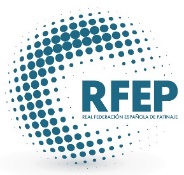 Comité NacionalReus, 14 de Abril 2021